Виды крытых вагоновМодель 10-4754-осный крытый вагон с поднимающимся кузовом для аппатитового концентрата

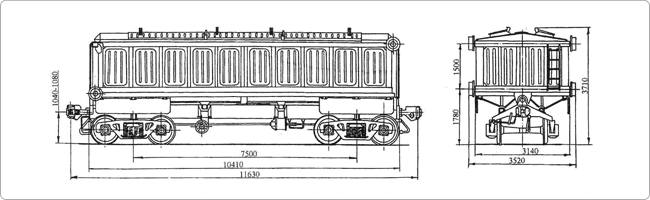 Модель 10-40224-осный крытый вагон с поднимающимся кузовом для аппатита

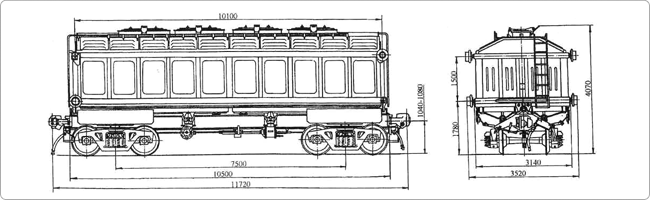 Модель 11-0664-осный крытый вагон

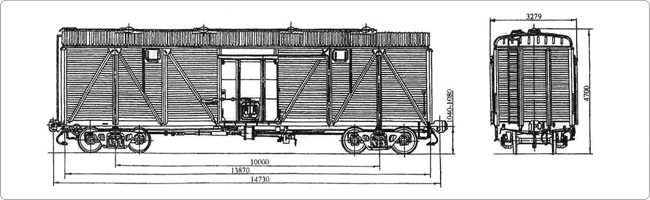 Модель 11-0664-осный крытый вагон с металлической торцовой стеной

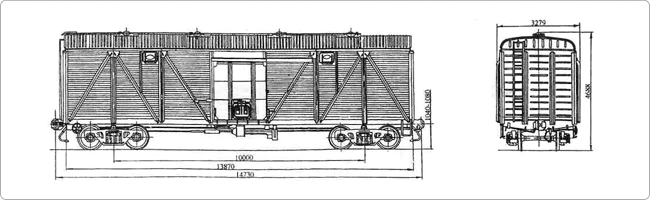 Модель 11-2174-осный крытый цельнометаллический вагон, с уменьшенными дверными проемами

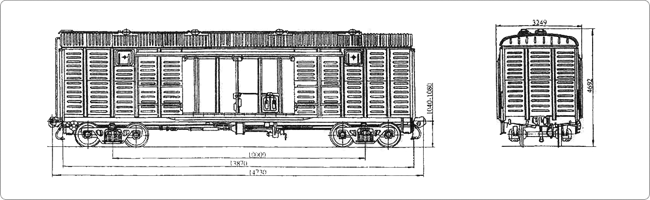 Модель 11-2404-осный крытый двухъярусный вагон для скота без служебного отделения

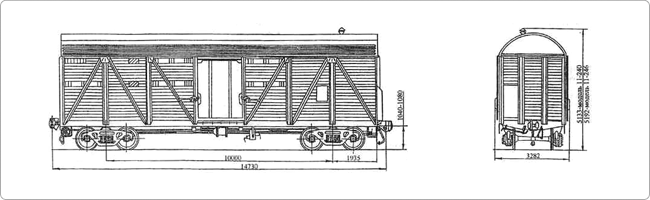 Модель 11-2464-осный крытый двухъярусный вагон для скота со служебным отделением

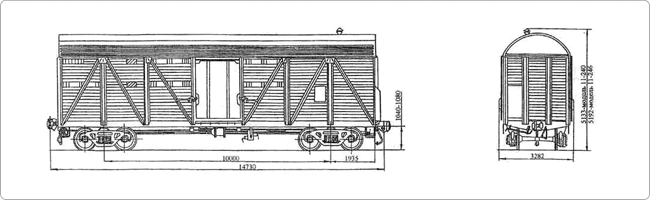 Модель 11-2594-осный крытый вагон для бумаги

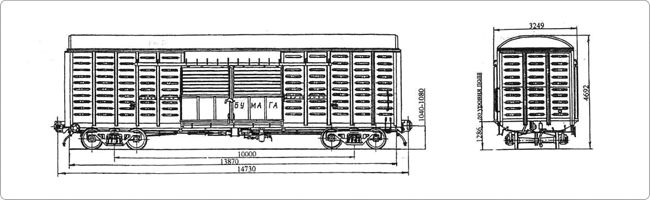 Модель 11-2604-осный крытый цельнометаллический вагон, с уширенными дверными проемами

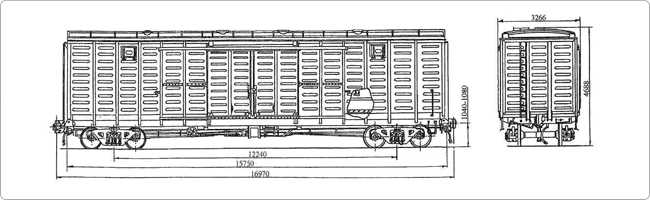 Модель 11-2614-осный крытый вагон для скота

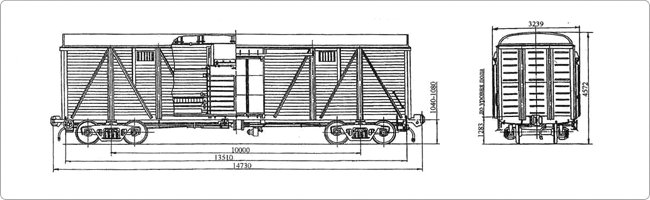 Модель 11-2624-осный крытый одноярусный вагон для скота со служебным отделением

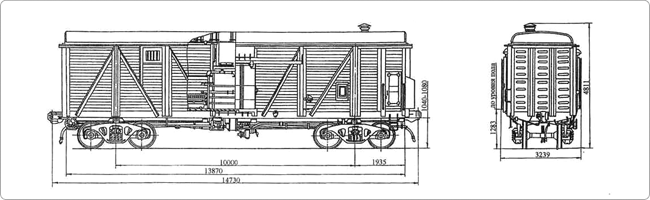 Модель 11-2644-осный крытый цельнометаллический вагон с переходной площадкой и уширенными дверными проемами

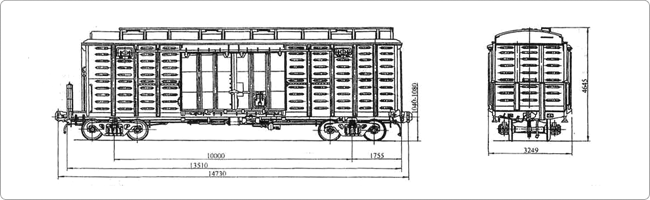 Модель 11-2674-осный крытый вагон для скота

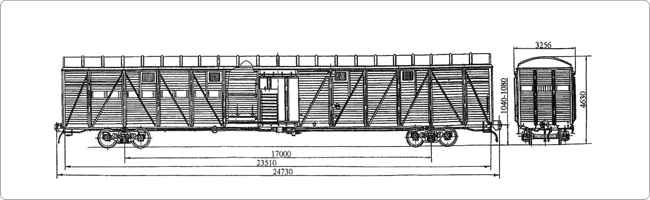 Модель 11-2674-осный крытый вагон для скота с тормозной площадкой

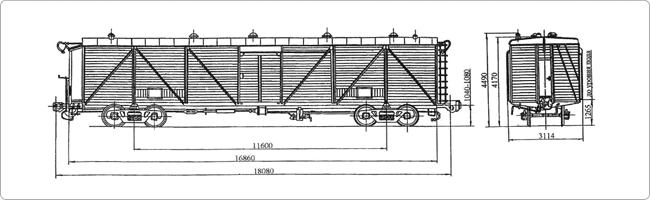 Модель 11-2684-осный крытый вагон для скота

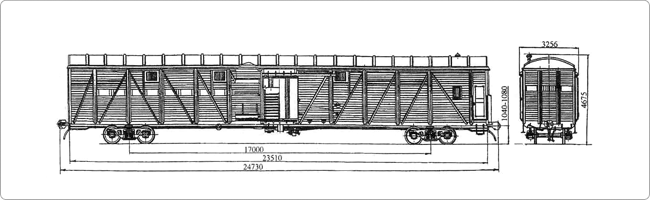 Модель 11-2704-осный крытый цельнометаллический вагон, с уширенными дверными проемами

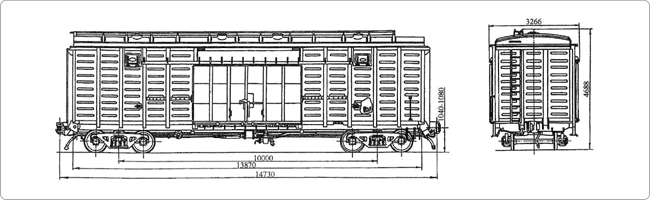 Модель 11-2764-осный крытый цельнометаллический вагон, с уширенными дверными проемами

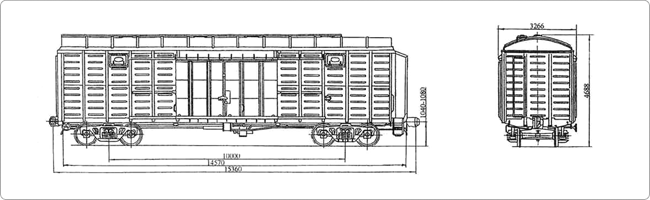 Модель 11-2804-осный крытый вагон

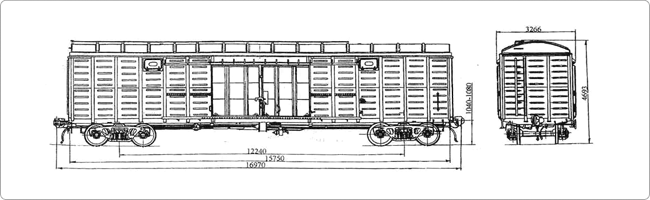 Модель 11-2864-осный крытый цельнометаллический вагон, с уширенными дверными проемами

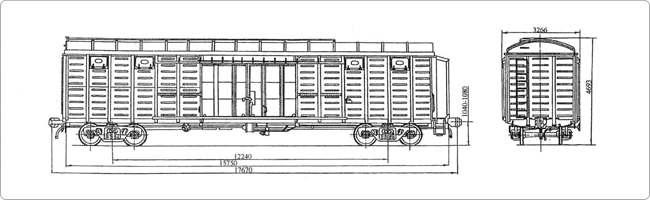 Модель 11-2874-осный крытый вагон для легковых автомобилей

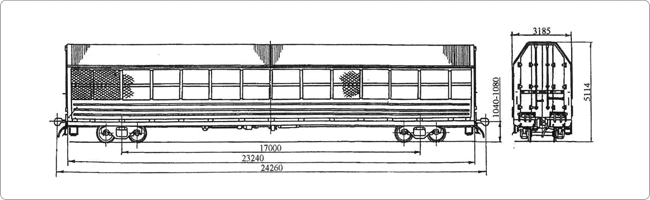 Модель 11-7154-осный крытый вагон-хоппер для цемента

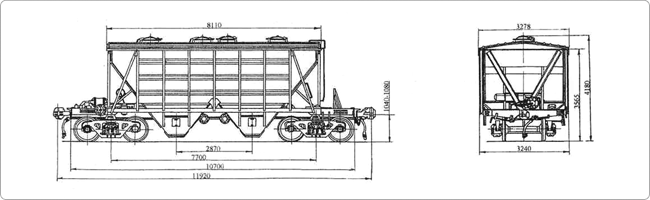 Модель 11-7394-осный крытый вагон-хоппер для зерна

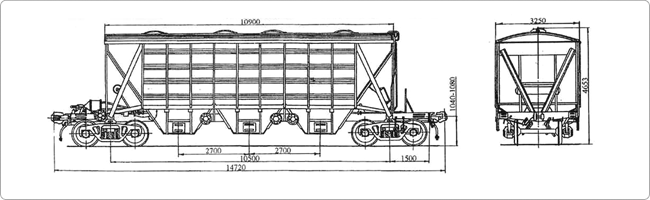 Модель 11-7404-осный крытый вагон-хоппер для минеральных удобрений

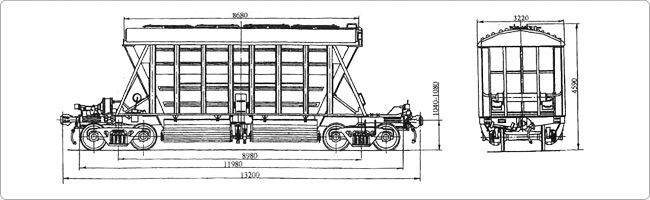 Модель 11-8354-осный крытый вагон для легковых автомобилей

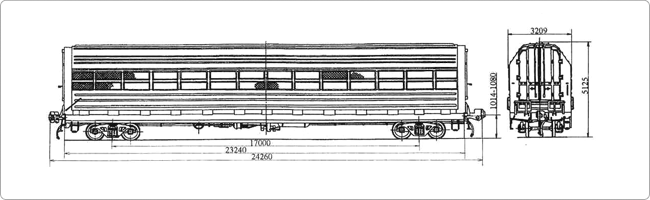 Модель 11-40814-осный модернизированный вагон для микроавтобусов

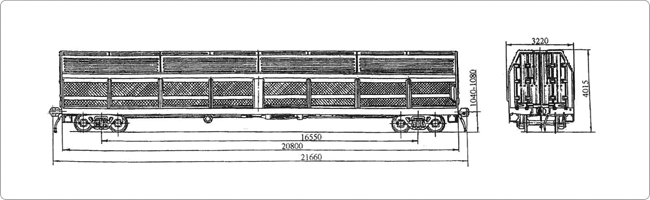 Модель 11-С0014-осный крытый вагон для скота с верхмним расположением люков

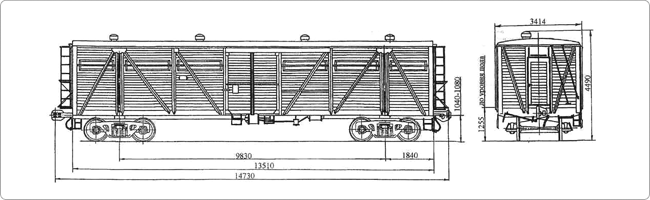 Модель 11-С1014-осный крытый сборно-разборный вагон

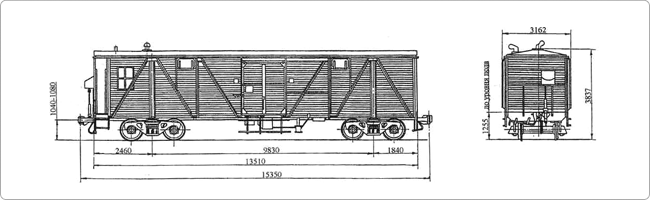 Модель 11-Н0024-осный вагон для перевозки среднетонажных контейнеров на базе крытого с тормозной площадкой

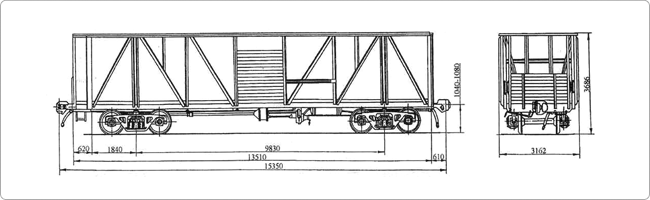 Модель 11-К0014-осный крытый цельнометаллический вагон

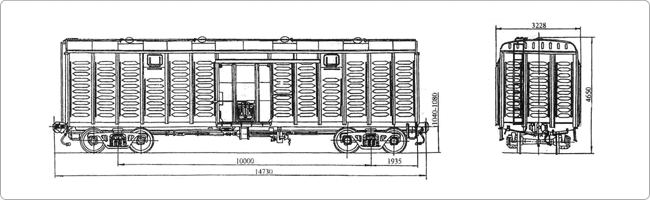 Модель 11-К2534-осный крытый вагон для скота с нижним расположением люков

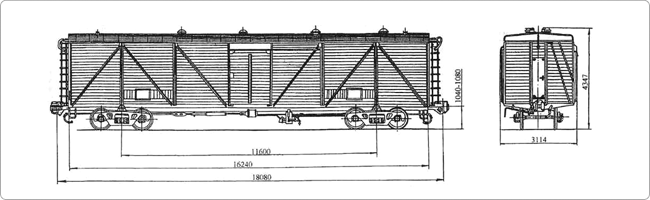 Модель 11-К2554-осный крытый вагон для среднетонажных контейнеров на базе крытого

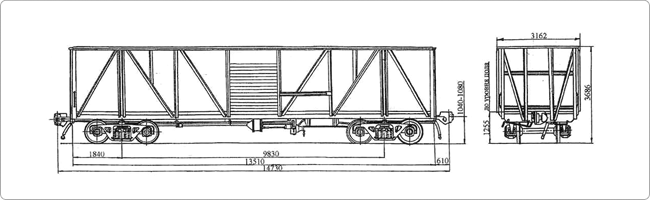 Модель 11-К6514-осный крытый цельнометаллический вагон для легковых автомобилей

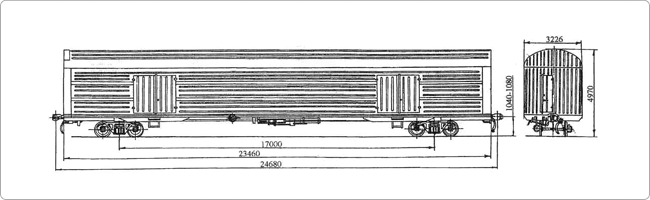 Модель 19-7524-осный крытый вагон-хоппер для зерна

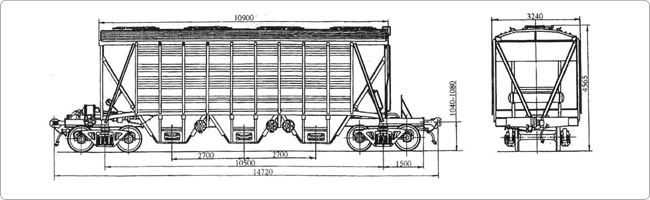 Модель 19-7584-осный крытый вагон-хоппер для цемента

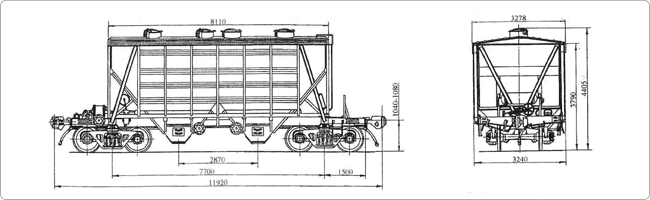 Модель 19-9234-осный вагон-хоппер для минеральных удобрений

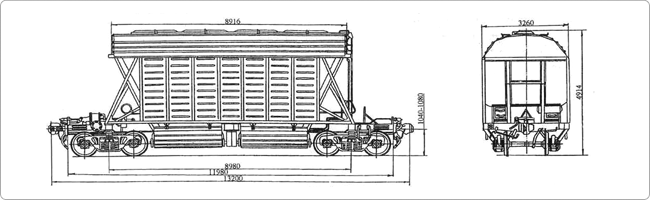 Модель 19-Х0514-осный крытый вагон-хоппер для сырья минеральных удобрений

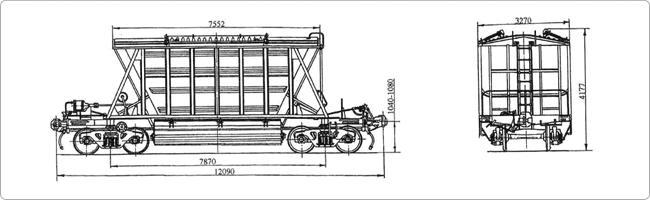 Модель 20-4034-осный крытый вагон-хоппер для гранулированной сажи

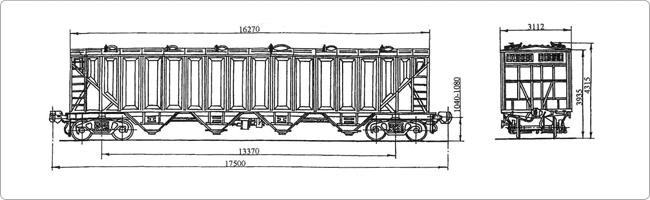 Модель 23-40824-осный вагон для троллейбусов

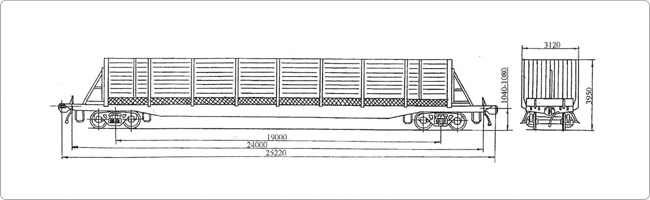 Модель 25-40014-осный вагон-хоппер для технического углерода

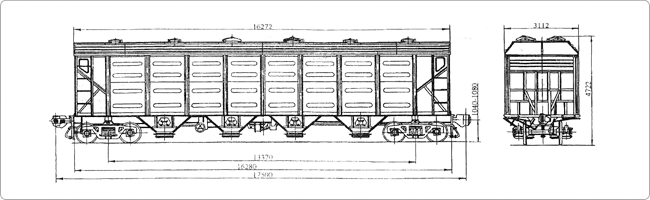 Модель 25-40464-осный вагон для технического углерода

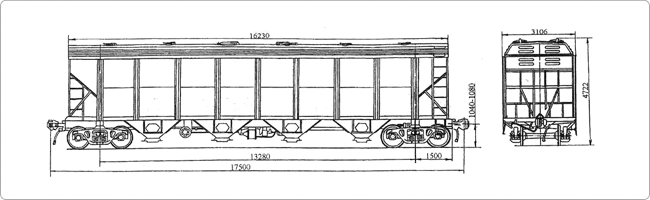 Модель 55-3214-осный крытый вагон-хоппер для цемента

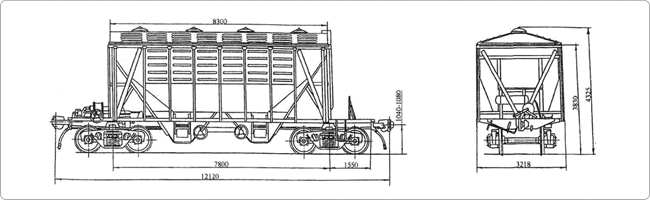 Модель 55-3504-осный вагон для перевозки минеральных удобрений

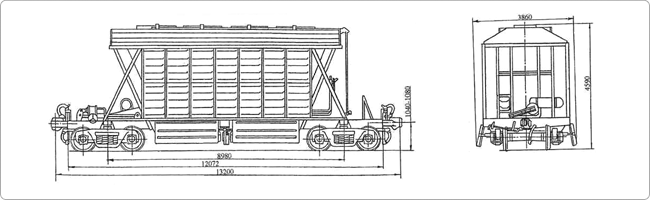 Грузоподъёмность — 60 тМасса вагона (тара) — 26,5 тОбъём кузова — 48 м3Грузоподъёмность — 66,5 тМасса вагона (тара) — 26,5 тОбъём кузова — 55 м3Грузоподъёмность  — 68 тМасса вагона (тара) — 22 тОбъём кузова — 86,4 м3
Полный объем с учетом крыши — 120,15 м3Грузоподъёмность  — 66 тМасса вагона (тара) — 22 тОбъём кузова — 86,4 м3
Полный объем с учетом крыши — 120,15 м3Грузоподъёмность  — 68 тМасса вагона (тара) — 24,7 тОбъём кузова — 104 м3
Полный объем с учетом крыши — 120 м3Грузоподъёмность  — 26,46 тМасса вагона (тара) — 25,4 тГрузоподъёмность  — 27,23 тМасса вагона (тара) — 27,5 тГрузоподъёмность  — 68 тМасса вагона (тара) — 24 тОбъём кузова — 110 м3
Полный объем с учетом крыши — 120 м3Грузоподъёмность  — 68 тМасса вагона (тара) — 26 тОбъём кузова — 138 м3Грузоподъёмность  — 26,4 тМасса вагона (тара) — 24 тГрузоподъёмность  — 26,4 тМасса вагона (тара) — 25,75 тГрузоподъёмность  — 68 тМасса вагона (тара) — 25 тОбъём кузова — 81 м3
Полный объем с учетом крыши — 114 м3Грузоподъёмность  — 25 тМасса вагона (тара) — 32,5 тГрузоподъёмность  — 20 тМасса вагона (тара) — 25,6 тГрузоподъёмность  — 25 тМасса вагона (тара) — 33,5 тГрузоподъёмность  — 68,8 тМасса вагона (тара) — 24,5 тОбъём кузова — 104 м3
Полный объем с учетом крыши — 122 м3Грузоподъёмность  — 68 тМасса вагона (тара) — 26 тОбъём кузова — 104 м3
Полный объем с учетом крыши — 122 м3Грузоподъёмность  — 68 тМасса вагона (тара) — 26 тОбъём кузова — 138 м3Грузоподъёмность  — 67 тМасса вагона (тара) — 27 тОбъём кузова — 138 м3Грузоподъёмность  — 16 тМасса вагона (тара) — 36 тГрузоподъёмность  — 67 тМасса вагона (тара) — 18,5 тОбъём кузова — 55 м3Грузоподъёмность  — 65 тМасса вагона (тара) — 22 тОбъём кузова — 93 м3Грузоподъёмность  — 64 тМасса вагона (тара) — 20 тОбъём кузова — 73 м3Грузоподъёмность  — 15 тМасса вагона (тара) — 36 тГрузоподъёмность  — 10 тМасса вагона (тара) — 27 тГрузоподъёмность  — 30 тМасса вагона (тара) — 25,4 тГрузоподъёмность  — 16 тМасса вагона (тара) — 24,9 тОбъём кузова — 90 м3Грузоподъёмность  — 40 тМасса вагона (тара) — 19,2 тГрузоподъёмность  — 68 тМасса вагона (тара) — 22,88 тОбъём кузова — 88,33 м3
Полный объем с учетом крыши — 120 м3Грузоподъёмность  — 22 тМасса вагона (тара) — 24,25 тОбъём кузова — 122 м3Грузоподъёмность  — 40 тМасса вагона (тара) — 18,4 тГрузоподъёмность  — 42 тМасса вагона (тара) — 42 тГрузоподъёмность  — 70 тМасса вагона (тара) — 23 тОбъём кузова — 94 м3Грузоподъёмность  — 72 тМасса вагона (тара) — 19,5 тОбъём кузова — 60 м3Грузоподъёмность  — 70 тМасса вагона (тара) — 23 тОбъём кузова — 81 м3Грузоподъёмность  — 64 тМасса вагона (тара) — 20 тОбъём кузова — 57 м3Грузоподъёмность  — 60 тМасса вагона (тара) — 24 тОбъём кузова — 130 м3Грузоподъёмность  — 62,8 тМасса вагона (тара) — 31,2 тГрузоподъёмность  — 60 тМасса вагона (тара) — 24 тОбъём кузова — 146 м3Грузоподъёмность  — 72 тМасса вагона (тара) — 28 тОбъём кузова — 146 м3Грузоподъёмность  — 68 тМасса вагона (тара) — 20,91 тОбъём кузова — 56 м3Грузоподъёмность  — 70 тМасса вагона (тара) — 23 тОбъём кузова — 81 м3